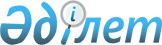 О внесении изменения в постановление Правительства Республики Казахстан от 10 мая 2006 года N 377
					
			Утративший силу
			
			
		
					Постановление Правительства Республики Казахстан от 28 февраля 2007 года N 161. Утратило силу постановлением Правительства Республики Казахстан от 30 сентября 2010 года N 1006

      Сноска. Утратило силу постановлением Правительства РК от 30.09.2010 N 1006.      Правительство Республики Казахстан  ПОСТАНОВЛЯЕТ : 

      1. Внести в  постановление Правительства Республики Казахстан от 10 мая 2006 года N 377 "Об утверждении Плана мероприятий по реализации Транспортной стратегии Республики Казахстан до 2015 года" следующее изменение: 

      в  Плане мероприятий по реализации Транспортной стратегии Республики Казахстан до 2015 года, утвержденном указанным постановлением: 

      в разделе 5 "На воздушном транспорте": 

      в графе 3 строки, порядковый номер 5.3, слова "Проект постановления Правительства" заменить словами "Приказ Министра транспорта и коммуникаций". 

      2. Настоящее постановление вводится в действие со дня подписания.        Премьер-Министр 

    Республики Казахстан 
					© 2012. РГП на ПХВ «Институт законодательства и правовой информации Республики Казахстан» Министерства юстиции Республики Казахстан
				